CALCIO A CINQUESOMMARIOSOMMARIO	1COMUNICAZIONI DELLA F.I.G.C.	1COMUNICAZIONI DELLA L.N.D.	1COMUNICAZIONI DELLA DIVISIONE CALCIO A CINQUE	1COMUNICAZIONI DEL COMITATO REGIONALE MARCHE	1COMUNICAZIONI DELLA F.I.G.C.COMUNICAZIONI DELLA L.N.D.COMUNICAZIONI DELLA DIVISIONE CALCIO A CINQUECOMUNICAZIONI DEL COMITATO REGIONALE MARCHEPer tutte le comunicazioni con la Segreteria del Calcio a Cinque - richieste di variazione gara comprese - è attiva la casella e-mail c5marche@lnd.it; si raccomandano le Società di utilizzare la casella e-mail comunicata all'atto dell'iscrizione per ogni tipo di comunicazione verso il Comitato Regionale Marche. SPOSTAMENTO GARENon saranno rinviate gare a data da destinarsi. Tutte le variazioni che non rispettano la consecutio temporum data dal calendario ufficiale non saranno prese in considerazione. (es. non può essere accordato lo spostamento della quarta giornata di campionato prima della terza o dopo la quinta).Le variazione dovranno pervenire alla Segreteria del Calcio a Cinque esclusivamente tramite mail (c5marche@lnd.it) con tutta la documentazione necessaria, compreso l’assenso della squadra avversaria, inderogabilmente  entro le ore 23:59 del martedì antecedente la gara o entro le 72 ore in caso di turno infrasettimanale.Per il cambio del campo di giuoco e la variazione di inizio gara che non supera i 30 minuti non è necessaria la dichiarazione di consenso della squadra avversaria.INCONTRO INFORMATIVO/FORMATIVO DECRETO LEGISLATIVO N.36-2021 (LEGGE LAVORO SPORTIVO)In riferimento a quanto in oggetto, sono programmati i seguenti incontri, rivolti a tutte le società affiliate, con il Dr. Giuliano Sinibaldi, esperto di materia di diritto sportivo.D.P. MACERATA		Martedì 03.10.2023	h.17:30  Domus San Giuliano (sala rossa), Via Cincinelli 4, MacerataD.P. ASCOLI PICENO	Mercoledì 04.10.2023 h.17:30 Teatro Parrocchiale “SS Simone e Giuda”, via dei Frassini, Ascoli PicenoD.P. PESARO  	Giovedì 05.10.2023 h.17:30 Sala riunioni del Centro Socio-Culturale Novecento “Pino Monaldi” - Via del Cinema, PesaroSLIDE INCONTRIIn riferimento a quanto in epigrafe, nel portale www.figcmarche.it sono disponibili le slide aggiornate al 26/09/2023 elaborate dal Dott. Giuliano Sinibaldi, esperto di materia di diritto sportivo, proiettate nel corso degli incontri informativi/formativi sul Decreto Legislativo n. 36-2021 (Legge Lavoro Sportivo) organizzati dal Comitato Regionale Marche.Di seguito si pubblica il link dove è possibile scaricare le slide sopra menzionate:https://www.figcmarche.it/news/documento-di-sintesi-sugli-adeguamenti-delle-n-o-i-f-al-decreto-legislativo-n-36-2021-slideNOTIZIE SU ATTIVITA’ AGONISTICACALCIO A CINQUE SERIE C1VARIAZIONI AL PROGRAMMA GAREGIRONE AGIUDICE SPORTIVOIl Giudice Sportivo Avv. Agnese Lazzaretti, con l'assistenza del segretario Angelo Castellana, nella seduta del 29/09/2023, ha adottato le decisioni che di seguito integralmente si riportano:GARE DEL 22/ 9/2023 PROVVEDIMENTI DISCIPLINARI In base alle risultanze degli atti ufficiali sono state deliberate le seguenti sanzioni disciplinari. ALLENATORI SQUALIFICA FINO AL 04/10/2023 CALCIATORI ESPULSI SQUALIFICA PER UNA GARA EFFETTIVA F.to IL SEGRETARIO                                   F.to IL GIUDICE SPORTIVO                         Angelo Castellana        	                                Agnese LazzarettiCALCIO A CINQUE SERIE C2ANAGRAFICA/INDIRIZZARIO/VARIAZIONI CALENDARIOGIRONE “B”La Società AURORA TREIA comunica che disputerà tutte le gare interne il VENERDI’ alle ore 21:30, Palestra Comunale via Don Luigi Sturzo, 4 di CHIESANUOVA di TREIA.CALCIO A CINQUE SERIE DVARIAZIONI AL PROGRAMMA GAREGIRONE CGIRONE DUNDER 17 C5 REGIONALI MASCHILIVARIAZIONI AL PROGRAMMA GAREGIRONE AGIRONE BUNDER 15 C5 REGIONALI MASCHILIVARIAZIONI AL PROGRAMMA GAREGIRONE BCOPPA ITALIA CALCIO A 5ANAGRAFICA/INDIRIZZARIO/VARIAZIONI CALENDARIOLa Società GAGLIOLE F.C. comunica che disputerà tutte le gare interne il MARTEDI’ alle ore 21:45, stesso campo.VARIAZIONI AL PROGRAMMA GAREGIRONE S1		COPPA MARCHE CALCIO 5 serie DVARIAZIONI AL PROGRAMMA GAREGIRONE 8COPPA MARCHE UNDER 19 CALCIO 5VARIAZIONI AL PROGRAMMA GAREGIRONE CGIRONE DGIUDICE SPORTIVOIl Giudice Sportivo Avv. Agnese Lazzaretti, con l'assistenza del segretario Angelo Castellana, nella seduta del 29/09/2023, ha adottato le decisioni che di seguito integralmente si riportano:GARE DEL 23/ 9/2023 PROVVEDIMENTI DISCIPLINARI In base alle risultanze degli atti ufficiali sono state deliberate le seguenti sanzioni disciplinari. SOCIETA' AMMENDA Euro 70,00 REAL FABRIANO 
per aver la propria tifoseria nel corso di tutta la gara rivolto frasi offensive nei confronti dei giocatori avversari. 
Euro 50,00 JESI 
per aver la propria tifoseria nel corso del primo tempo rivolto frasi offensive nei confronti dei giocatori avversari. 
Euro 50,00 REAL FABRIANO 
per aver permesso ad alcuni tifosi di sostare nello spazio antistante gli spogliatoi al termine della gara. CALCIATORI ESPULSI SQUALIFICA PER UNA GARA EFFETTIVA CALCIATORI NON ESPULSI I AMMONIZIONE DIFFIDA F.to IL SEGRETARIO                                   F.to IL GIUDICE SPORTIVO                         Angelo Castellana        	                                Agnese LazzarettiERRATA CORRIGECAMPIONATO REGIONALE CALCIO A CINQUE SERIE C1, GIRONE “A”A seguito della segnalazione della Società interessata, nel Comunicato Ufficiale n° 18 del 27/09/2023, è stato erroneamente sanzionato con l’ammonizione (I infr) il calciatore della Società FUTSAL MONTURANO Sig. PIRRO ALESSANDRO MARIA, provvedimento disciplinare che deve ritenersi revocato con effetto immediato; al contempo viene sanzionato con la squalifica per una gara effettiva in quanto espulso sul campo il medesimo calciatore della Società FUTSAL MONTURANO Sig. PIRRO ALESSANDRO MARIA come da relativo paragrafo del presente Comunicato Ufficiale.A seguito della segnalazione della Società interessata, nel Comunicato Ufficiale n° 18 del 27/09/2023, è stato erroneamente sanzionato con l’inibizione fino al 04/10/2023 il tecnico della Società JESI Sig. PIERALISI GABRIELE, provvedimento disciplinare che deve ritenersi revocato con effetto immediato; al contempo viene sanzionato con la squalifica fino al 04/10/2023 in il medesimo tecnico della Società JESI Sig. PIERALISI GABRIELE come da relativo paragrafo del presente Comunicato Ufficiale.COPPA MARCHE CALCIO A CINQUE SERIE DLa gara BOCA CIVITANOVA A. – FUTSAL RECANATI del 22/09/2023 è terminata con il risultato di 2-5 e non 2-4 come erroneamente riportato nel Comunicato Ufficiale n° 18 del 27/09/2023.COPPA MARCHE CALCIO A CINQUE UNDER 19Causa mero errore in fase di estrazione dati, nel Comunicato Ufficiale n° 18 del 27/09/2023 è stata omessa la pubblicazione dei provvedimenti disciplinari relativi alla gara REAL FABRIANO – JESI del 23/09/2023 come da relativo paragrafo del presente Comunicato Ufficiale.COPPA MARCHE CALCIO A CINQUE UNDER 15La gara FIGHT BULLS CORRIDONIA – GROTTACCIA 2005 del 24/09/2023 è terminata con il risultato di 2-8 e non 2-7 come erroneamente riportato nel Comunicato Ufficiale n° 18 del 27/09/2023.*     *     *Il versamento delle somme relative alle ammende comminate con il presente Comunicato Ufficiale deve essere effettuato entro il 09 ottobre 2023 a favore di questo Comitato Regionale mediante bonifico bancario da versare alle seguenti coordinate: BNL – ANCONABeneficiario: 	Comitato Regionale Marche F.I.G.C. – L.N.D.IBAN: 		IT 81 E 01005 02600 0000 0000 8868Eventuali reclami con richieste di copia dei documenti ufficiali avverso le decisioni assunte con il presente Comunicato dovranno essere presentati, ai sensi dell’art. 76 C.G.S., alla:F.I.G.C. – Corte Sportiva di Appello TerritorialeVia Schiavoni, snc – 60131 ANCONA (AN)PEC: marche@pec.figcmarche.itIl pagamento del contributo di reclamo dovrà essere effettuato: - Tramite Addebito su Conto Campionato - Tramite Assegno Circolare Non Trasferibile intestato al Comitato Regionale Marche F.I.G.C. – L.N.D. - Tramite Bonifico Bancario IBAN FIGC: I IT 81 E 01005 02600 0000 0000 8868*     *     *ORARIO UFFICIL’orario di apertura degli uffici del Comitato Regionale Marche è il seguente:E’ comunque attivo durante i suddetti orari, salvo assenza degli addetti, anche il servizio telefonico ai seguenti numeri:Ufficio Segreteria		071/28560404Ufficio Amministrazione	071/28560322 Ufficio Tesseramento 	071/28560408 Ufficio Emissione Tessere	071/28560401Pubblicato in Ancona ed affisso all’albo del Comitato Regionale Marche il 29/09/2023.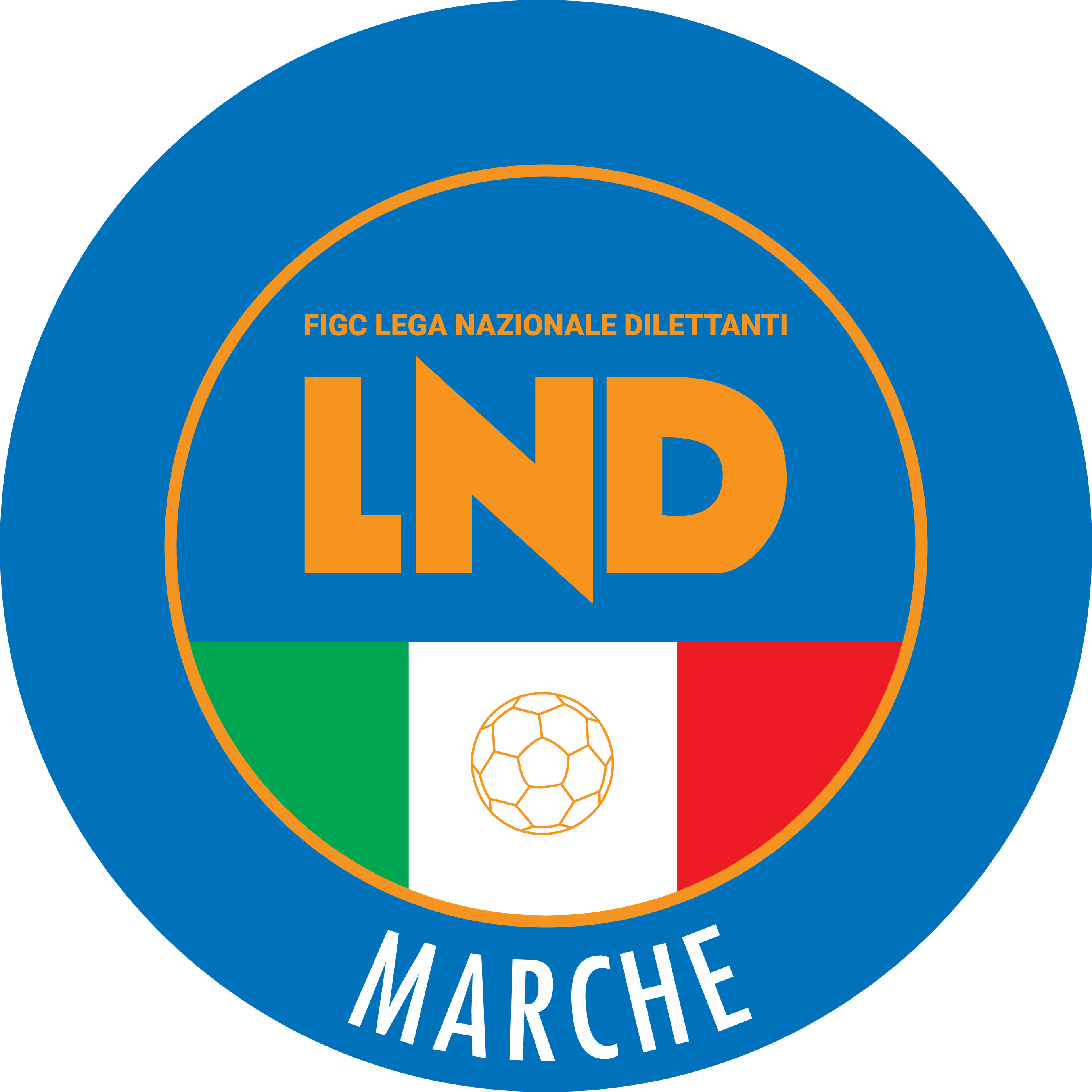 Federazione Italiana Giuoco CalcioLega Nazionale DilettantiCOMITATO REGIONALE MARCHEVia Schiavoni, snc - 60131 ANCONACENTRALINO: 071 285601 - FAX: 071 28560403sito internet: marche.lnd.ite-mail: c5marche@lnd.itpec: c5marche@pec.figcmarche.itTelegram: https://t.me/lndmarchec5Stagione Sportiva 2023/2024Comunicato Ufficiale N° 19 del 29/09/2023Stagione Sportiva 2023/2024Comunicato Ufficiale N° 19 del 29/09/2023Data GaraN° Gior.Squadra 1Squadra 2Data Orig.Ora Var.Ora Orig.Impianto07/12/202313 APIANACCIOFUTSAL MONTURANO08/12/202321:45PIERALISI GABRIELE(JESI) Allontanato per doppia ammonizionePIRRO ALESSANDRO MARI(FUTSAL MONTURANO) Data GaraN° Gior.Squadra 1Squadra 2Data Orig.Ora Var.Ora Orig.Impianto04/03/20237 RSERRALTAVIRTUS ASD01/03/202321:3022:00Data GaraN° Gior.Squadra 1Squadra 2Data Orig.Ora Var.Ora Orig.Impianto14/01/202413 AFROG S CLUB SPORTVIS CIVITANOVA12/01/202418:0021:30Data GaraN° Gior.Squadra 1Squadra 2Data Orig.Ora Var.Ora Orig.Impianto18/11/20231 RAMICI DEL CENTROSOCIO SP.CARISSIMI 201618:3016:00Data GaraN° Gior.Squadra 1Squadra 2Data Orig.Ora Var.Ora Orig.Impianto10/12/20234 RREAL FABRIANOACLI MANTOVANI CALCIO A 509/12/202311:3016:0014/01/20246 RREAL FABRIANOJESI13/01/202411:3016:00Data GaraN° Gior.Squadra 1Squadra 2Data Orig.Ora Var.Ora Orig.Impianto18/11/20238 AGROTTACCIA 2005REAL SAN GIORGIO17:1516:0009/12/202311 AGROTTACCIA 2005C.U.S. MACERATA CALCIO A517:1516:00Data GaraN° Gior.Squadra 1Squadra 2Data Orig.Ora Var.Ora Orig.Impianto02/10/20231 ASAMBENEDETTESE CALCIO A 5NUOVA JUVENTINA FFC04/10/202321:0002/10/20231 AFERMANA FUTSAL 2022BAYER CAPPUCCINI04/10/202321:30Data GaraN° Gior.Squadra 1Squadra 2Data Orig.Ora Var.Ora Orig.Impianto09/10/20232 ASAN BIAGIOFUTSAL ANCONA21:3022:00PALLONE GEODETICO LOC.CANDIA ANCONA LOCALITA' CANDIAData GaraN° Gior.Squadra 1Squadra 2Data Orig.Ora Var.Ora Orig.Impianto11/10/20232 ACANTINE RIUNITE CSIMONTELUPONE CALCIO A 519:15PALLONE GEODETICO "CIOMMEI" TOLENTINO VIA WEBER - ZONA STICCHIData GaraN° Gior.Squadra 1Squadra 2Data Orig.Ora Var.Ora Orig.Impianto10/10/20232 AACLI AUDAX MONTECOSARO C5BORGOROSSO TOLENTINO11/10/202319:0018:30MELELLA MAURIZIO(JESI) SERRANY MOSTAFA(JESI) PITTORI LEONARDO(JESI) ALLEGRINI DANIELE(REAL FABRIANO) AMBROSINI MATTEO(REAL FABRIANO) GIRONE ALESSIO(REAL FABRIANO) GIORNOMATTINOPOMERIGGIOLunedìChiuso15.00 – 17.00Martedì10.00 – 12.00ChiusoMercoledìChiusoChiusoGiovedì10,00 – 12.00 ChiusoVenerdìChiusoChiusoIl Responsabile Regionale Calcio a Cinque(Marco Capretti)Il Presidente(Ivo Panichi)